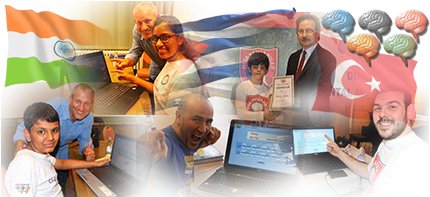 MEMORIAD 2017TÜRKİYE OPEN HAFIZA VE BEYİN SPORLARI ŞAMPİYONASIİSTANBUL TÜYAP PALAS OTEL’DE YAPILACAKTüm Dünyanın en seçkin beyin sporcuları Türkiye’de yarışacaklar…“Memoriad 2017 Türkiye Open Hafıza, Zihinsel Matematik ve Hızlı Okuma Şampiyonası” 25-26 Kasım 2017 Cumartesi-Pazar günleri, “Mega Hafıza Koleji”, “Zeka Oyunları Derneği”, “Hızlı Okuma Derneği” ve “Mega Vitamin” sponsorluğunda İstanbul / Beylikdüzü ilçesinde, “Tüyap Kongre ve Fuar Merkezi’nde Tüyap Palas Otel’de gerçekleştirilecek olup, yarışmada 8 farklı ülkeden toplamda  102 yarışmacı yarışacaktır. Yarışmayla ilgili bazı önemli detaylar şunlardır;1-)  102 Yarışmacının 58’i Çocuklardan Oluşuyor :  Bu yıl  Dünya’nın ve Türkiye’nin çeşitli şehirlerinde yapılan elemelerle 5 ile 12 yaş arası en iyi 58 çocuk seçilmiş olup, bu en iyiler 25-26 Kasım 2017 Cumartesi-Pazar günleri “İstanbul – Beylikdüzü Tüyap Palas Otel’de hem yaşıtlarıyla hem de  yetişkinlerle yarışacaktır.2-) Yurtdışından Katılan Yarışmacı Sayısı 46 : Yarışma bu sene OPEN olarak yapılarak yurtdışı katılımcılara da açılmıştır. Yarışmaya Türkiye, Arjantin, Kazakistan, Kırgızistan, K.K.T.C, Hindistan, Azerbaycan, Afganistan ve Bulgaristan’nın en iyi beyin sporcuları katılıyor.3-) Ayrıca yarışma sonrası, 27 Kasım 2017 Pazartesi günü Mega Hafıza Koleji’nde Dünya ve Türkiye’den katılan sporcular Guinness ve Olimpiyat rekoru denemeleri yapacaklardır  : Gerek şampiyonada, gerek dünya rekoru denemelerinde rekor kıran sporcular ‘Guinness Dünya Rekorları’ ve ‘Alternatif Dünya Rekorları’ kitaplarında yayınlanacaklardır. Yarışma ve rekor denemeleri sonuçlarının tamamı ‘Memoriad Dünya Beyin Sporları Federasyonu’nun  http://www.memoriad.com resmi web sitesinde yayınlanacaktır.Yarışmalar “MEMORIAD Dünya Mental Sporları Federasyonu” yönetiminde yapılacak olup, Memoriad  Yönetim Kurulu üyesi ve MEMORİAD Türkiye Başkanı Melik Duyar bu faaliyetlerle amaçlarının tüm dünyadaki insanların dikkatlerinin beyin performansına çekilmesi ve toplumun beyni etkin kullanma farkındalığının  artırılması olduğunu ifade etmiştir.“Memoriad 2017 Türkiye Open Hafıza Şampiyonası” ile ilgili detaylı programı aşağıdaki web adresinde bulabilirsiniz;http://www.memoriad.com/index.asp?s=yarismalar&lang=TR (Memoriad 2017 Türkiye Open Şampiyonası)Kamoyuna duyurulması için gereğini saygılarımla arz ederim.Tuğba Marullalıoğlu – Basın DanışmanıMemoriad Türkiye Yönetim Kurulu Başkanı adınaGSM: 0-543-677 49 49Not: Bu basın bülteninin elektronik versiyonuna ve program detaylarına http://www.memoriad.com web sitesinden ulaşabilirsiniz. Yarışma Yeri : Tüyap Palas Otel – Cumhuriyet Mahallesi, Tüyap Kongre ve Fuar Merkezi         Yanı   Gurpinar Kavsagi E-5 Karayolu Uzeri 34500                    Yarışma Saatleri : 25-26 Kasım Cumartesi ve Pazar 09:00 – 18:00                     Sonuçların ilanı Kupa ve Madalya Töreni :  26 Kasım Pazar - 18:00 – 19:30                     Rekor Denemeleri : Mega Hafıza Koleji, 27 Kasım 2017 - 09:00 – 15:00 Beylikdüzü-İstanbul